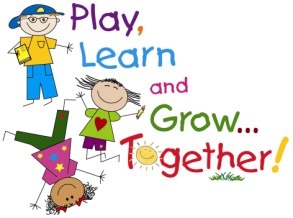 Ohio Department of Job and Family ServicesREQUEST FOR ADMINISTRATION OF MEDICATION FOR CHILD CAREThis form is to be completed for each prescription or non-prescription medication that a child needs to receive while in care.It is not required to be completed for topical products, lotions, or if the medication is required by a health care plan (JFS 01236).This form is to be completed for each prescription or non-prescription medication that a child needs to receive while in care.It is not required to be completed for topical products, lotions, or if the medication is required by a health care plan (JFS 01236).This form is to be completed for each prescription or non-prescription medication that a child needs to receive while in care.It is not required to be completed for topical products, lotions, or if the medication is required by a health care plan (JFS 01236).This form is to be completed for each prescription or non-prescription medication that a child needs to receive while in care.It is not required to be completed for topical products, lotions, or if the medication is required by a health care plan (JFS 01236).This form is to be completed for each prescription or non-prescription medication that a child needs to receive while in care.It is not required to be completed for topical products, lotions, or if the medication is required by a health care plan (JFS 01236).This form is to be completed for each prescription or non-prescription medication that a child needs to receive while in care.It is not required to be completed for topical products, lotions, or if the medication is required by a health care plan (JFS 01236).This form is to be completed for each prescription or non-prescription medication that a child needs to receive while in care.It is not required to be completed for topical products, lotions, or if the medication is required by a health care plan (JFS 01236).Child's NameChild's NameDate of Birth (if needed to determine the correct dosage)Date of Birth (if needed to determine the correct dosage)Weight (if needed to determine the correct dosage)Weight (if needed to determine the correct dosage)Weight (if needed to determine the correct dosage)Box 1The following section must always be completed by the parent/guardian.The following section must always be completed by the parent/guardian.The following section must always be completed by the parent/guardian.The following section must always be completed by the parent/guardian.The following section must always be completed by the parent/guardian.The following section must always be completed by the parent/guardian.Name of medicationHand SanitizerName of medicationHand SanitizerName of medicationHand SanitizerDosageDime SizeDropName of medicationHand SanitizerName of medicationHand SanitizerName of medicationHand SanitizerSee attachedSee attachedTo be administered at the following timesAs NeededTo be administered at the following timesAs NeededTo be administered at the following timesAs NeededFor the following period of timeFor the following period of timeMedication expiration dateMedication expiration dateI understand:This form expires twelve months from the date of my signature, if box 2 has not been completed.That my child must receive at least one dose of medication at home prior to the program administering the medication (unless the medication is used for emergencies).I understand:This form expires twelve months from the date of my signature, if box 2 has not been completed.That my child must receive at least one dose of medication at home prior to the program administering the medication (unless the medication is used for emergencies).I understand:This form expires twelve months from the date of my signature, if box 2 has not been completed.That my child must receive at least one dose of medication at home prior to the program administering the medication (unless the medication is used for emergencies).I understand:This form expires twelve months from the date of my signature, if box 2 has not been completed.That my child must receive at least one dose of medication at home prior to the program administering the medication (unless the medication is used for emergencies).I understand:This form expires twelve months from the date of my signature, if box 2 has not been completed.That my child must receive at least one dose of medication at home prior to the program administering the medication (unless the medication is used for emergencies).I understand:This form expires twelve months from the date of my signature, if box 2 has not been completed.That my child must receive at least one dose of medication at home prior to the program administering the medication (unless the medication is used for emergencies).I understand:This form expires twelve months from the date of my signature, if box 2 has not been completed.That my child must receive at least one dose of medication at home prior to the program administering the medication (unless the medication is used for emergencies).Signature of Parent/GuardianSignature of Parent/GuardianSignature of Parent/GuardianSignature of Parent/GuardianSignature of Parent/GuardianSignature of Parent/GuardianDateBox 2The following section must be completed by a licensed physician, licensed dentist, advanced practice registered nurse or certified physician's assistant when any of the following apply:The following section must be completed by a licensed physician, licensed dentist, advanced practice registered nurse or certified physician's assistant when any of the following apply:The following section must be completed by a licensed physician, licensed dentist, advanced practice registered nurse or certified physician's assistant when any of the following apply:The following section must be completed by a licensed physician, licensed dentist, advanced practice registered nurse or certified physician's assistant when any of the following apply:The following section must be completed by a licensed physician, licensed dentist, advanced practice registered nurse or certified physician's assistant when any of the following apply:The following section must be completed by a licensed physician, licensed dentist, advanced practice registered nurse or certified physician's assistant when any of the following apply:The nonprescription medication contains codeine or aspirin;A physician's instruction is needed for a nonprescription medication;The child does not meet the minimum age or weight requirements as listed on the label instructions on the nonprescription medication;The nonprescription medication is to be given longer than three consecutive days within a fourteen-day period;The intended use diff ers f rom the manuf acturer's instructions or useThe nonprescription medication contains codeine or aspirin;A physician's instruction is needed for a nonprescription medication;The child does not meet the minimum age or weight requirements as listed on the label instructions on the nonprescription medication;The nonprescription medication is to be given longer than three consecutive days within a fourteen-day period;The intended use diff ers f rom the manuf acturer's instructions or useThe nonprescription medication contains codeine or aspirin;A physician's instruction is needed for a nonprescription medication;The child does not meet the minimum age or weight requirements as listed on the label instructions on the nonprescription medication;The nonprescription medication is to be given longer than three consecutive days within a fourteen-day period;The intended use diff ers f rom the manuf acturer's instructions or useThe nonprescription medication contains codeine or aspirin;A physician's instruction is needed for a nonprescription medication;The child does not meet the minimum age or weight requirements as listed on the label instructions on the nonprescription medication;The nonprescription medication is to be given longer than three consecutive days within a fourteen-day period;The intended use diff ers f rom the manuf acturer's instructions or useThe nonprescription medication contains codeine or aspirin;A physician's instruction is needed for a nonprescription medication;The child does not meet the minimum age or weight requirements as listed on the label instructions on the nonprescription medication;The nonprescription medication is to be given longer than three consecutive days within a fourteen-day period;The intended use diff ers f rom the manuf acturer's instructions or useThe nonprescription medication contains codeine or aspirin;A physician's instruction is needed for a nonprescription medication;The child does not meet the minimum age or weight requirements as listed on the label instructions on the nonprescription medication;The nonprescription medication is to be given longer than three consecutive days within a fourteen-day period;The intended use diff ers f rom the manuf acturer's instructions or useThe nonprescription medication contains codeine or aspirin;A physician's instruction is needed for a nonprescription medication;The child does not meet the minimum age or weight requirements as listed on the label instructions on the nonprescription medication;The nonprescription medication is to be given longer than three consecutive days within a fourteen-day period;The intended use diff ers f rom the manuf acturer's instructions or use